MilkshakesStrawberry and banana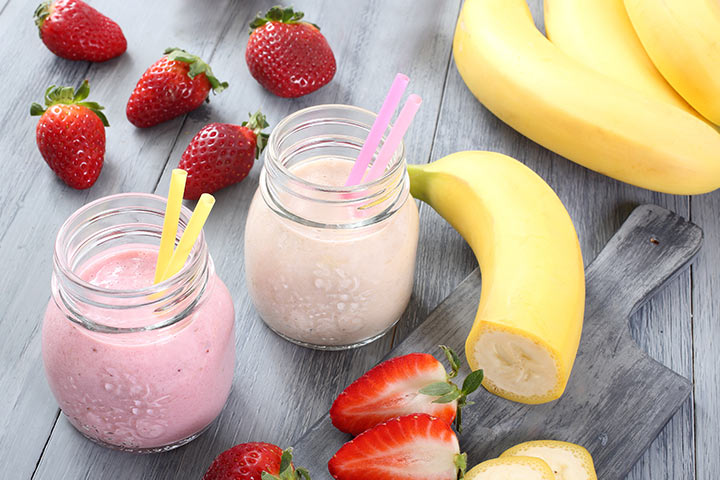 Ingredients;2 cups of cold milk1 cup of strawberries, chopped4 Tbsp of sugar4 ice cubes2 bananas, choppedMethod;Add the milk, bananas, strawberries, ice cubes, and sugar into a blender jar. Churn well until smooth.Pour into a glass and serve immediately.Lemon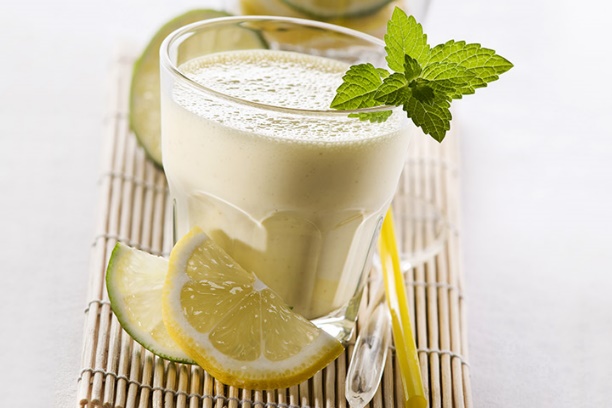 Ingredients;1 cup of milk2 Tbsp of sugar1 medium sized banana3 Tbsp of lemon concentrate½ cup of vanilla ice cream1 cup of ice cubesMethod;Put all the ingredients into a blender jar. Churn until smooth.Serve chilled.Apple and cinnamon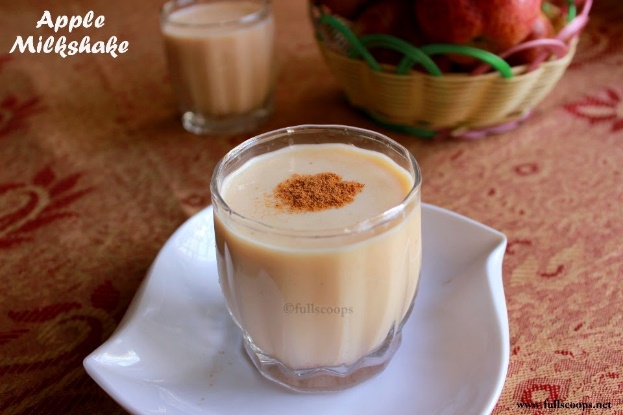 Ingredients;
Apple - 1.5 cups, peeled & chopped Milk - 2 cupsSugar - 2 tbspCinnamon powder - 1/2 tspMethod;Put all the ingredients into a blender jar. Churn until smooth.Pour into glasses and sprinkle a little cinnamon on top.Serve immediately.